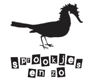 Technische fiche Passa il tempoAlgemeenVuurtheater voorstelling voor kinderen en familiesLeeftijd +4 jaarDuur: 45’Spelers: 7 acteurs Publiek: max. 300 personen (kinderen en volwassenen).Speelplek en scène: openlucht Min. afmetingen: 18m x 18m. De speelplek wordt steeds vooraf gecheckt met Sprookjes enzo.Aankomst techniek : 8u voor start eerste voorstellingOpbouw: 4uRepetitie ter plaatse: 1u Afbraak: 1u—————— Door het theater te voorzien: ——————————————————Techniek:Graag min. 2 technici van het cultureel centrum/het festival met goede kennis van het materiaal voor in/uitladen, opbouw/afbouw, stand-by tijdens de voorstelling en hulp bij opruim scene na de voorstelling.Makkelijke toegang tot scène voor het in en uitladen van materiaal.Audio:Deftige geluidsinstallatie met subwoofers met voldoende vermogen en dekking vrde locatie (Bij voorkeur D&B, Martin, L Acoustics …)Aparte stroomlijn voor al het geluid om storingen te vermijden!Kleine geluidstafel met min 3 bands eq regeling om PC-laptop en 2 microfoons op aan te sluiten.Kabel voor aansluiting PC-laptop (minijack) naar geluidstafel.Licht:Min 24 dimkanalen van 2KW 4 lichtstatieven van min 4m hoogte met trek om lampen aan te hangen8 pc 1000W waarvan 4 op vloerstatief met barndoors19 par 64 cp 62 1000W waarvan 9 op vloerstatiefLichtfilters: (zie lichtplan)2x Rookmachine met dmx controle (geen hazer)Extras4 blusapparaten (Al het decormateriaal is geïmpregneerd)1 stevige ladder om te richten op 4m hoogte.10 zand zakken 25kgzie de bijlage “extra tec. spec.”LogistiekOmkleedruimte voor de acteurs voorzien van tafel, stoel, spiegel en toilet. Avondmaaltijd voor 7 personen.ContactTechniek: Alberto Fontanella alberto_fontanella@yahoo.it (engels)Regie: Pietro Chiarenza, pietro.sprookjes@gmail.com +32 486560971 (engels)vzw Sprookjes enzo, Juliaan Dillensstraat 21, 2810 Antwerpen www.sprookjes.be